Information and Communication Technology OfficerStatement of dutiesBranch responsibilitiesThe primary responsibilities of the Branch are to:provide information and technology advice and assistance to the Department, and support branches with their use of information and technology in order to improve efficiency, services and outcomes;provide information management, including web content, library and records management services;manage and support the Department’s information systems infrastructure, including personal computing devices, telecommunication services and connectivity;develop, maintain and support business information systems; andplan, initiate, manage and deliver nominated information and communications technology (ICT) and information management (IM) related projects.Position objectiveWorking individually or as a team member of the Operations & Support unit, the Information and Communication Technology Officer will participate in IT related support activities and projects, provide high quality technical advice to stakeholders and assist the Manager and other team members to deliver operational and project related IT outcomes for the branch.In the context of the selection criteria, to be successful in the position applicants will have:demonstrated experience and technical skills in information technology operational support, including but not limited to system administration, change management, problem identification and resolution, security management and disaster recovery;demonstrated effective interpersonal, oral communication, and customer service skills including the ability to operate effectively in a team environment and to liaise with all levels of stakeholders within the agency; anddemonstrated in-depth research, analytical and creative skills including the ability to resolve relevant business issues and to achieve agency related outcomes.Primary dutiesThe ’s primary duties include:undertaking the provision, maintenance, administration and support of enterprise ICT information and technology services that are delivered by the unit;managing personal computers, laptops, printers and other peripheral equipment;providing information technology guidance and support to customers, including undertaking research and providing advice and recommendations to the ITS branch on solutions to business problems;creating and reviewing IT procedures in order to develop and document standard processes for common workflows;participating in IT service desk activities to enable incident responses and resolutions to meet agreed service level targets;mentoring, sharing skills and knowledge with other team members in the operational duties performed within the team; andparticipating in infrastructure and service enhancement projects.Level of responsibility, direction and supervisionThe  will receive limited guidance from the Assistant Director, Operations and Support and will exhibit considerable independence in interpreting and evaluating requirements according to the decision-making framework. The  has the ability to establish new operational guidelines and/or precedents within area of expertise consistent with relevant policy. The  may also supervise a small team of employees, including mentoring and evaluating performance.Supervisors are responsible for monitoring the work practices and behaviour within their area to promote compliance with: ethical standards; the State Service Code of Conduct and Principles; relevant Work Health and Safety Legislation; the policies, procedures and guidelines issued by the Department; and adherence to the principles of equal employment opportunity.Selection criteriaRelative merit of candidates for this position is assessed using the following selection criteria:CommunicationDemonstrates capacity to: prepare straightforward documentation to a high level and provide accurate and well-structured drafts of complex interpretive material, which may require some rework; and liaise effectively internally and externally with the ability to represent Treasury on operational matters.Output managementDemonstrates capacity to: plan, organise, schedule and prioritise work for area of responsibility; coordinate resources, related activities and input from others; and foster and contribute to a client focus.Conceptual, analytical and judgementDemonstrates capacity to: use appropriate decision-making strategies to identify solutions to problems; make informed, timely and accurate decisions to provide operational solutions; and provide authoritative advice in relation to activities.Leadership and people skillsDemonstrates capacity to: lead, inform, guide and mentor others in area of operation; contribute to a positive team environment and use networks to obtain results; and behave in alignment with and promote Treasury’s Values.Technical and professional*Demonstrates knowledge, skill and ability in relation to the role or the capacity to rapidly acquire competency.The above selection criteria are weighted equally for assessment purposes.* Essential Qualifications/requirementsEssential - A person is to provide evidence that they are vaccinated against COVID-19 or have an approved exemption. A person is vaccinated against COVID-19 if the person has received all of the doses of a vaccine for COVID-19, necessary for the person to be issued with a vaccination certificate in respect of COVID-19 by the Australian Immunisation Register, or an equivalent document from a jurisdiction outside of Australia. A person may be granted an exemption from the requirement to be vaccinated against the disease where the person demonstrates – Medical contraindicationA person is unable to be vaccinated against the disease due to a medical contraindication if they: provide evidence in a form provided and accepted by the Head of Agency from a medical practitioner (as defined by the Australian Immunisation Register as a medical practitioner who can grant a medical exemption) which certifies that the person has a medical contraindication that prevents them from being vaccinated against the disease; orhave a medical exemption, that applies to the vaccinations for the disease, that has been recorded on the Australian Immunisation Register, operated by or on behalf of the Commonwealth Government.Exceptional circumstances demonstrated to the satisfaction of the Head of Agency.Desirable – completion or partial completion of relevant tertiary qualifications and/or professional affiliation.Working at TreasuryWe are responsible for managing the Tasmanian Government’s financial resources and for implementing strategies to achieve the Government’s economic and financial objectives. Treasury is a challenging and exciting place to work. Our mission is to improve the wellbeing of Tasmanians by providing high quality advice to the Government as well as effective and efficient administration of our financial and regulatory responsibilities. Treasury is a values-based organisation. If your personal and work values are consistent with those developed by our staff, we’re sure you’ll find Treasury a great workplace. Our decisions and behaviours are guided by the following values and belief statements:Integrity as it builds confidence, trust and self-respect, and is the foundation of open and honest communication;Excellence as it challenges us to give our best and brings us recognition;Respect as it recognises the value of each of us and the contribution we all make;Camaraderie as it creates a fun and supportive place to be; andPassion as it inspires us to achieve great things.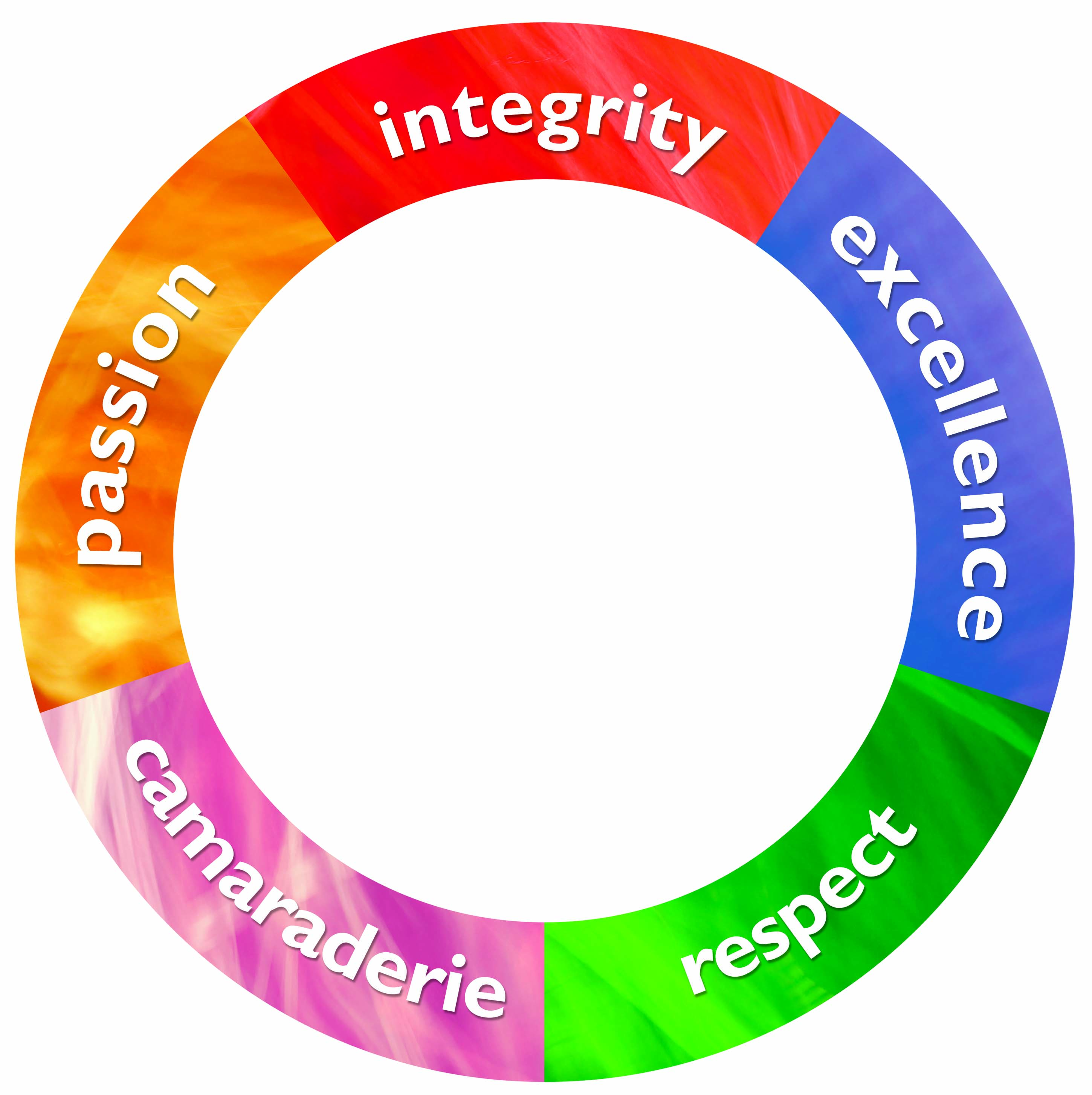 Treasury employment conditionsAll roles at Treasury can be undertaken flexibly (up to the hours specified) and we will readily consider proposals to reduce hours or to undertake the hours flexibly or with an altered work pattern. We are interested in developing our staff and supporting them to be the best they can be.We are an equal opportunity employer and we welcome a diverse range of applicants for our positions. We appreciate the diversity of our employees and value the contribution they make to our organisation. We provide reasonable adjustment, as medically required, to enable inherent role requirements to be met. We promote and uphold the principles of fair and equitable access to employment, promotion, personal development and training. Our workplace has a culture of zero tolerance towards violence against women, and towards any form of family violence. Treasury seeks to provide a healthy and safe workplace for all employees and the Department has a ‘duty of care’ responsibility in this respect. Employees have a ‘duty of self-care’ to ensure that they conduct themselves in a manner that protects the safety, health and welfare of themselves and others in the work environment. This position involves a significant proportion of screen-based equipment work. Treasury is a smoke free work environment. Treasury is committed to creating, as far as is reasonably practicable, a respectful work environment which is free from inappropriate and disrespectful workplace behaviours, including discrimination, bullying and harassment. All employees must adhere to the standards of behaviour and conduct specified in the State Service Principles and Code of Conduct (State Service Act 2000).Position number723883LocationDivisionBranchSectionAwardClassificationImmediate supervisorEmployment conditionsHours per weekApproved:Rob Hidding, DirectorDate:28 March 2022For further information please email recruitment@treasury.tas.gov.au, or visit www.treasury.tas.gov.auFor further information please email recruitment@treasury.tas.gov.au, or visit www.treasury.tas.gov.auFor further information please email recruitment@treasury.tas.gov.au, or visit www.treasury.tas.gov.auFor further information please email recruitment@treasury.tas.gov.au, or visit www.treasury.tas.gov.au